Приложение 1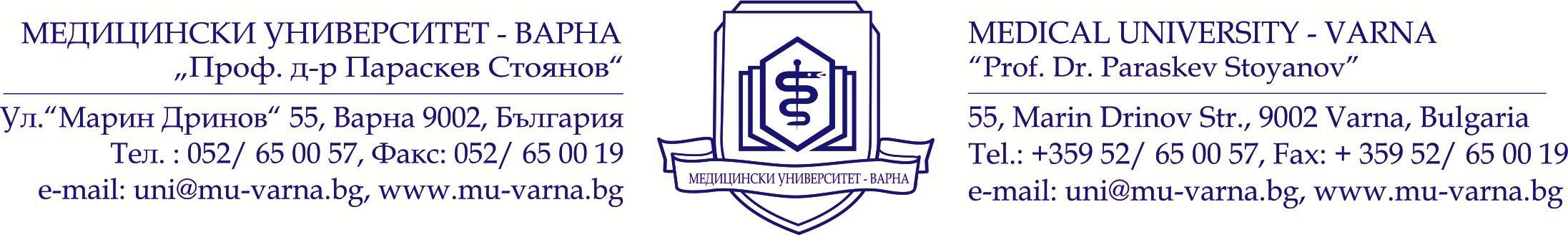 ДОРЕКТОРА НА МЕДИЦИНСКИ УНИВЕРСИТЕТ - ВАРНАЗАЯВЛЕНИЕ ЗА УЧАСТИЕот ____________________________________________________________________________в качеството си на ______________________________________________________________на ____________________________________________________________________________(наименование на участника)ЕИК _____________________, със седалище и адрес на управление: гр. _________________,  ул. __________________________________, № _________,тел/GSM: ____________________, факс: __________________________________, e-mail: ________________________________Уважаеми господин Ректор,Заявявам, че желая да участвам в обявения от Медицински университет – Варна втори пореден търг с тайно наддаване за определяне на купувач на следната бракувана и ненужна движим вещ – частна държавна собственост, представляваща Гама Камера Dual head Gamma Camera ADAC, технически параметри: тегло в  кг – 2050, габарити в см - 152/155/279.Заявявам, че съм запознат и приемам условията на търга и тръжната документация. Приемам да изпълня всички задължения, произтичащи от условията в търга.В случай, че не спечеля търга, моля внесеният от мен депозит да се възстанови по следната банкова сметка: ________________________________________________________________________________________________________________________________________Прилагам:1. ______________________________________________________________________;	2. ______________________________________________________________________;	3. ______________________________________________________________________;	4. ______________________________________________________________________;	5. ______________________________________________________________________.Дата: _______________2019 г.						____________________      /подпис, печат/